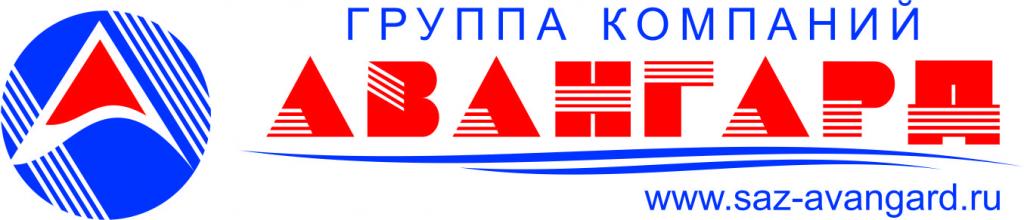 СТАРООСКОЛЬСКИЙ АРМАТУРНЫЙ ЗАВОДКлапан чугунный регулирующий двухседельный фланцевый с ЭИМ 25ч940нж(Ру 1,6 МПа)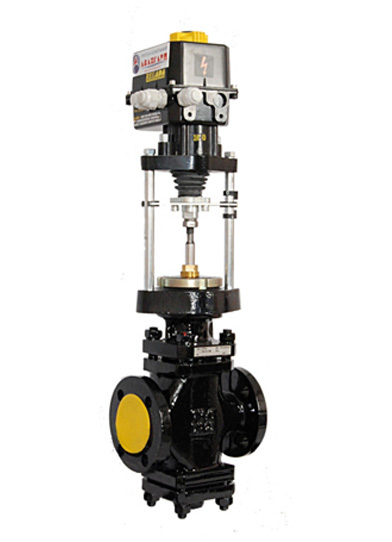 РФ, г. Старый Оскол, Белгородская обл.,
ст. Котел, Промузел, площадка «Монтажная», проезд Ш-6, стр. 19
ОБЩИЕ  СВЕДЕНИЯ  ОБ  ИЗДЕЛИИ                                     Наименование изделия: Клапан регулирующий с ЭИМ   DN____ РN  1,6  МПа Обозначение изделия:    т/ф 25ч940нж…МПредприятие – изготовитель: Старооскольский арматурный завод  ООО «Арма-Пром»Номер изделия:________________________Дата изготовления:_____________________Назначение:      Клапан регулирующий двухседельный используется на индивидуальных и центральных тепловых пунктах, вентиляционных системах для регулирования технологического процесса в автоматическом режиме.ОСНОВНЫЕ ТЕХНИЧЕСКИЕ ДАННЫЕ И ХАРАКТЕРИСТИКИМАТЕРИАЛ ОСНОВНЫХ ДЕТАЛЕЙКОМПЛЕКТНОСТЬКлапан                                                                                                            - 1 шт.Паспорт                                                                                                          - 1 шт.СВИДЕТЕЛЬСТВО О ПРИЕМКЕ И КОНСЕРВАЦИИКлапан регулирующий соответствует ТУ 3722-001-22294686-2005 и  признан годным для эксплуатацииДата консервации_______________Срок консервации – 3 года.ГАРАНТИИ ИЗГОТОВИТЕЛЯГарантийный срок эксплуатации – 12 месяцев со дня ввода в эксплуатацию.Гарантийная наработка – 8000  циклов в пределах гарантийного срокаэксплуатации.Срок службы – не менее 10 лет.Предприятие – изготовитель выполняет гарантийные обязательства только приналичии исправных гарантийных пломб.Отметка ОТК  ___________________________________________________Наименование параметраПоказательПоказательПоказательПоказательПоказательДиаметр номинальный ДN, мм2540505080Давление номинальное РN, МПа (кгс/см2)1,6 (16)1,6 (16)1,6 (16)1,6 (16)1,6 (16)Температура рабочей среды t, 0Сот минус 15 до 300от минус 15 до 300от минус 15 до 300от минус 15 до 300от минус 15 до 300Температура окружающей среды t, 0Сот минус 15 до 50от минус 15 до 50от минус 15 до 50от минус 15 до 50от минус 15 до 50Способ действия ( НО, НЗ )НОНОНОНОНОДопустимый перепад давления, МПа (кгс/см2), не более1,5 (15)1,5 (15)1,5 (15)0,7(7)0,7(7)Условная пропускная способностьКVу, м3/ч3,24,06,38,01012,516;10162540162540
634063100 1604063100 160Пропускная характеристикаЛинейная, равнопроцентнаяЛинейная, равнопроцентнаяЛинейная, равнопроцентнаяЛинейная, равнопроцентнаяЛинейная, равнопроцентнаяОтносительная протечка в затворев % от КVу, не более0,1 при ΔРисп = 0,4МПа (4кгс/см2)0,1 при ΔРисп = 0,4МПа (4кгс/см2)0,1 при ΔРисп = 0,4МПа (4кгс/см2)0,1 при ΔРисп = 0,4МПа (4кгс/см2)0,1 при ΔРисп = 0,4МПа (4кгс/см2)Рабочая средаЖидкая или газообразнаясреда, нейтральная к мате –риалам деталей, соприка - сающихся со средойЖидкая или газообразнаясреда, нейтральная к мате –риалам деталей, соприка - сающихся со средойЖидкая или газообразнаясреда, нейтральная к мате –риалам деталей, соприка - сающихся со средойЖидкая или газообразнаясреда, нейтральная к мате –риалам деталей, соприка - сающихся со средойЖидкая или газообразнаясреда, нейтральная к мате –риалам деталей, соприка - сающихся со средойИзготовление и поставкаТУ 3722-001-22294686-2005ТУ 3722-001-22294686-2005ТУ 3722-001-22294686-2005ТУ 3722-001-22294686-2005ТУ 3722-001-22294686-2005Тип ЭИМESPAESPAESPAESPAESPAМасса, кг, не более1825305454Сертификат соответствия№РОСС RU.МП07.В00425№ С-RU.МП07.В.00040№ С-RU.МП07.В.00040№ С-RU.МП07.В.00040№ С-RU.МП07.В.00040№ С-RU.МП07.В.00040НаименованиедеталейМарка материалаНаименованиедеталейМаркаматериалаКорпус, крышкаСЧ20 ГОСТ1412Набивка сальникаФторопласт – 4Седло, плунжер,штокСталь 12Х18Н10Т ГОСТ5632Ответные фланцыСт. 20ПрокладкаПаронит